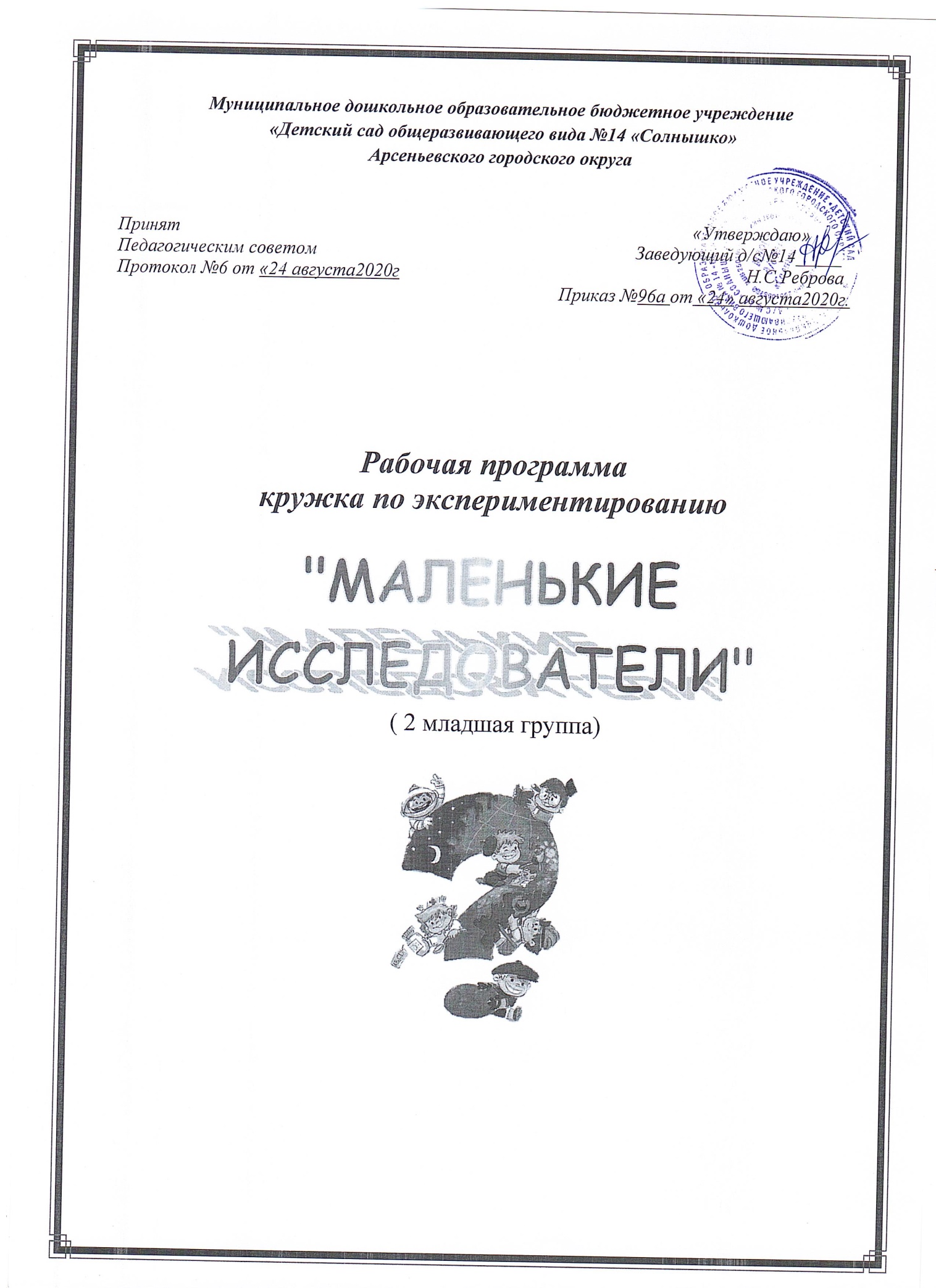                                                            Пояснительная запискаРабочая программа составлена для детей 3 – 4 лет в соответствии с возрастными особенностями детей, на основе образовательной программы, используемой в детском саду, не противоречит федеральным государственным образовательным стандартам и обеспечивает целостность воспитательно – образовательного процесса.Огромный потенциал развития познавательной активности детей имеет детская экспериментальная деятельность. Потому что все усваивается крепко и надолго только тогда, когда ребенок слышит, видит и делает сам. На этом и основано активное внедрение детского экспериментирования.       В процессе экспериментальной деятельности познавательная активность идет от самого ребенка. Он выступает как её полноценный субъект. В этом случае ребенок   удовлетворяет свои потребности, свои интересы и в то же время познает мир.Программа кружка  направлена на потребность ребенка в познании окружающего мира, на новые впечатления, которые лежат в основе возникновения и развития неистощимой исследовательской (поисковой) деятельности. Чем разнообразнее и интенсивнее поисковая деятельность, тем больше новой информации получает ребенок, тем быстрее и полноценнее он развивается.Главное достоинство программы в том, что в основе ее лежит  метод обучения дошкольников -  экспериментирование, который дает детям реальные представления о различных сторонах изучаемого объекта, о его взаимоотношениях с другими объектами.  За использование этого метода выступали такие классики педагогики, как Я.А.Каменский, Н.Н. Поддъяков,  К.Д.Ушинский, И.Г. Песталоцци, Ж.Ж. Руссо и многие другие.Актуальность программы  заключается в том, что детское экспериментирование как форма деятельности используется в практике недостаточно широко, хотя является эффективным средством развития важных качеств личности, таких, как творческая активность, самостоятельность, самореализация, умение работать в коллективе.В процессе экспериментирования идет обогащение памяти ребенка, активизируются его мыслительные процессы, так как постоянно возникает необходимость совершать операции анализа, сравнения и классификации, обобщения. Нельзя не отметить положительное влияние экспериментальной деятельности на эмоциональную сферу ребенка, на развитие творческих способностей, на формирование трудовых навыков. Детское экспериментирование как важнейший вид поисковой деятельности характеризуется высоким уровнем самостоятельности: ребенок сам ставит цели, сам достигает их, получая новые знания о предметах и явлениях.Цель: развитие у детей дошкольного возраста познавательного интереса, наблюдательности, любознательности в процессе экспериментирования.Задачи:1 . Расширять представление детей о физических свойствах окружающего мира.2. Знакомить детей со свойствами различных предметов, природных материалов. 3. Формировать опыт выполнения правил техники безопасности при проведении экспериментов.4. Развить и обогащать образную память, мышление, сенсомоторный интеллект5. Обогащать словарь и развить речь детей младшего дошкольного возраста.6. Воспитывать интерес к интеллектуальным играм, формировать стремление доводить дело до конца, доброжелательное отношение к сверстникам.7. Привлечение родителей к совместной деятельности.Организация работы идёт по следующим взаимосвязанным направлениям:• О материалах (песок, глина, бумага, ткань, дерево).• О природных явлениях (ветер, снегопад, солнце, вода; игры с ветром).• О мире растений (способы выращивания из семян, луковицы).• О человеке.• О предметном мире.Основными условиями реализации детского экспериментирования являются: - взаимосвязь с другими сторонами воспитания (умственным, трудовым, нравственным и т.д.);- использование разных видов деятельности; - четкое определение содержания экологического воспитания; - использование эффективных средств диагностики, контроля экологического воспитания. - взаимосвязь семьи и дошкольного учреждения; - создание развивающей среды (книги, программы, дидактические игры, наглядные пособия и т.д.); - экологическая грамотность самих взрослых.Приёмы реализации рабочей программы:Приёмы организации воспитанников в процессе обучения:- создание ситуаций, побуждающих оказывать помощь друг другу;Приёмы активизации умственной активности:- включение игровых упражнений;- активное участие воспитателя в совместной деятельности с детьми;- решение проблемных ситуаций;Приёмы обучения:- показ или демонстрация способа действия в сочетании с объяснением, выполняется с привлечением разнообразных дидактических средств;- инструкция для выполнения самостоятельных упражнений;- пояснение, разъяснение, указание с целью предупреждения ошибок.Оборудование детской лаборатории:Приборы - «помощники»: лабораторная посуда, объекты живой и неживой природы, емкости для игр с водой разных объемов и форм;природный материал:  камешки, глина, песок, ракушки, птичьи перья, спил и листья деревьев, мох, семена;утилизированный материал: проволока, кусочки кожи, меха, ткани, пробки; разные виды бумаги, ткани; медицинские материалы: ватные диски, пипетки;прочие материалы:  зеркала, воздушные шары, соль, сахар, цветные и прозрачные  стекла, сито, свечи, магниты, нитки, и т.д.Организационно-методическое обеспечение:Срок реализации кружка – 1 год, сентябрь и май - обследование уровня овладения экспериментальной деятельностью  детей.Программа разработана для детей младшего дошкольного возраста.Возраст детей 3-4 года.Режим занятий: 1 раз в неделю;  продолжительность – 15минут.Форма проведения занятий кружка - занимательные игры-занятия с элементами экспериментированияДиагностика уровня познавательной активности и любознательности детейбудет проводиться в 2 раза в год: сентябрь и май Предполагаемые результаты:В группе используются детьми как в непосредственно образовательной деятельности, так и в самостоятельной деятельности детская лаборатория «Я - исследователь»;Родители принимают участие в пополнении оборудованием детской  лаборатории;Дети проявляют активный интерес к познанию окружающего мира;Дети самостоятельно проявляют познавательную активность в процессе экспериментальной деятельности.В ходе реализации задач по экспериментированию предполагается, что дети приобретут:- представления о свойствах веществ;- умения устанавливать причинно-следственные связи между свойствами материалов и способами их использования;- навыки исследовательской деятельности;-  необходимые знания об объектах и их свойствах.Учебный тематический план экспериментальной деятельности в младшей  группе.Взаимодействие с родителямиАнкетирование родителей на тему: «Организация поисково-исследовательской деятельности дошкольников дома». Цель: выявить степень участия родителей в экспериментальной деятельности ребенка и в поддержании его познавательного интереса.Привлечение к созданию познавательно-развивающей среды в группе.Оформление наглядной информации в родительском уголке:Консультация на тему: «Роль семьи в развитии познавательной активности дошкольников».Памятка «Чего нельзя и что нужно делать для поддержания интереса детей к познавательному экспериментированию».Рекомендации: «Проведите с детьми дома».Родительское собрание – отчёт о работе кружка на тему: «Роль семьи и детского сада в развитии интереса ребенка к опытно-экспериментальной деятельности».Практическая часть: открытое занятие для родителей.Оформление папки «Мои открытия»Изготовление картотеки игр для детей и их родителей «Сыпь песок, лей водичку»Диагностика по выявлению уровня навыков экспериментально-исследовательской деятельности дошкольниковПроявление:         не сформирован;               находится в стадии формирования ;           сформированПримечание:показатель "сформирован" означает, что показатель устойчив, не зависит от особенностей ситуации, присутствия или отсутствия взрослого, других детей, настроения ребенка, успешности или не успешности предыдущей деятельности и т. д.показатель "находится в стадии формирования" означает, что показатель периодически проявляется и его проявление зависит от особенностей ситуации, наличия контроля со стороны взрослого, настроения ребенка и т. д. показатель "не сформирован" означает, что показатель проявляется крайне редко и его появление носит случайный характерМетодическая литература1. Дыбина О. В., Рахманова Н. П., Щетинина В. В. «Неизведанное рядом. Опыты и эксперименты для дошкольников». – М.: ТЦ Сфера, 20152. Дыбина О. В., Рахманова Н. П., Щетинина В. В. «Из чего сделаны предметы. Игры – занятия для дошкольников». – М.: ТЦ Сфера, 20153. В. А. Деркунская, А. А. Ошкина «Игры-эксперименты с дошкольниками. Учебно-методическое пособие» -Издательство: "Центр педагогического образования" , 2013.4. Волшебный мир открытий: методические рекомендации для родителей к комплекту «Эксперименты для самых маленьких» - сост. Л.А. МасловаДатаТемаПрограммное содержаниеПрограммное содержаниеПрограммное содержаниеПрограммное содержаниеКол-во занятийОКТЯБРЬОКТЯБРЬОКТЯБРЬОКТЯБРЬОКТЯБРЬОКТЯБРЬ1 неделя«Чудесный мешочек»Познакомить с органами чувств и их назначением (глаза – смотреть, уши – слышать, нос – определять запах, язык – определять вкус, пальцы – определять форму, структуру поверхности); познакомить с охраной органов чувств.Познакомить с органами чувств и их назначением (глаза – смотреть, уши – слышать, нос – определять запах, язык – определять вкус, пальцы – определять форму, структуру поверхности); познакомить с охраной органов чувств.Познакомить с органами чувств и их назначением (глаза – смотреть, уши – слышать, нос – определять запах, язык – определять вкус, пальцы – определять форму, структуру поверхности); познакомить с охраной органов чувств.Познакомить с органами чувств и их назначением (глаза – смотреть, уши – слышать, нос – определять запах, язык – определять вкус, пальцы – определять форму, структуру поверхности); познакомить с охраной органов чувств.12 неделя«Узнаем, какая вода»Выявить свойства воды (прозрачная, без запаха, текучая, в ней растворяются вещества); развивать любознательность, мышление.Выявить свойства воды (прозрачная, без запаха, текучая, в ней растворяются вещества); развивать любознательность, мышление.Выявить свойства воды (прозрачная, без запаха, текучая, в ней растворяются вещества); развивать любознательность, мышление.Выявить свойства воды (прозрачная, без запаха, текучая, в ней растворяются вещества); развивать любознательность, мышление.13 неделя «Свойства песка»Познакомить со свойствами песка (состоит из песчинок, рыхлый, мелкий, легко сыплется, пропускает воду, на песке остаются следы, слипается, мокрый темнее сухого).Познакомить со свойствами песка (состоит из песчинок, рыхлый, мелкий, легко сыплется, пропускает воду, на песке остаются следы, слипается, мокрый темнее сухого).Познакомить со свойствами песка (состоит из песчинок, рыхлый, мелкий, легко сыплется, пропускает воду, на песке остаются следы, слипается, мокрый темнее сухого).Познакомить со свойствами песка (состоит из песчинок, рыхлый, мелкий, легко сыплется, пропускает воду, на песке остаются следы, слипается, мокрый темнее сухого).14 неделя«Поиграем с ветерком»Обнаружить движение воздуха в природе;  способствовать развитию речи, мышления; воспитание любознательности, наблюдательности.Обнаружить движение воздуха в природе;  способствовать развитию речи, мышления; воспитание любознательности, наблюдательности.Обнаружить движение воздуха в природе;  способствовать развитию речи, мышления; воспитание любознательности, наблюдательности.Обнаружить движение воздуха в природе;  способствовать развитию речи, мышления; воспитание любознательности, наблюдательности.15 неделя«Мыльные пузыри»Активизировать и систематизировать имеющиеся у детей знания о свойствах мыла и воды: мыло в воде растворяется, при взбалтывании мыльной воды образуются пузыри; при размыливании мыла вода мутнеет и приобретает мыльный аромат; если в воду добавить краситель, то она окрасится.Активизировать и систематизировать имеющиеся у детей знания о свойствах мыла и воды: мыло в воде растворяется, при взбалтывании мыльной воды образуются пузыри; при размыливании мыла вода мутнеет и приобретает мыльный аромат; если в воду добавить краситель, то она окрасится.Активизировать и систематизировать имеющиеся у детей знания о свойствах мыла и воды: мыло в воде растворяется, при взбалтывании мыльной воды образуются пузыри; при размыливании мыла вода мутнеет и приобретает мыльный аромат; если в воду добавить краситель, то она окрасится.Активизировать и систематизировать имеющиеся у детей знания о свойствах мыла и воды: мыло в воде растворяется, при взбалтывании мыльной воды образуются пузыри; при размыливании мыла вода мутнеет и приобретает мыльный аромат; если в воду добавить краситель, то она окрасится.1Итого за месяц Итого за месяц 5НОЯБРЬНОЯБРЬНОЯБРЬНОЯБРЬНОЯБРЬ1 неделя«Волшебные дощечки»Ознакомление с некоторыми свойствами дерева (твёрдое, не ломается, лёгкое, не тонет).Ознакомление с некоторыми свойствами дерева (твёрдое, не ломается, лёгкое, не тонет).Ознакомление с некоторыми свойствами дерева (твёрдое, не ломается, лёгкое, не тонет).112 неделя«Легкий  - тяжелый»Показать, что предметы бывают легкие и тяжелые, научить определять вес предметов и группировать предметы по весу.Показать, что предметы бывают легкие и тяжелые, научить определять вес предметов и группировать предметы по весу.Показать, что предметы бывают легкие и тяжелые, научить определять вес предметов и группировать предметы по весу.113 неделя «Найди по звуку»Определять и различать издаваемые шумовые звукиОпределять и различать издаваемые шумовые звукиОпределять и различать издаваемые шумовые звуки114 неделя«Глина: ее свойства и качества»Познакомить детей с глиной, выявить ее свойства.Познакомить детей с глиной, выявить ее свойства.Познакомить детей с глиной, выявить ее свойства.11Итого за месяц Итого за месяц 44ДЕКАБРЬДЕКАБРЬДЕКАБРЬДЕКАБРЬДЕКАБРЬ1 неделя«Горячо - холодно»Научить определять температурные качества веществ и предметов; развитие познавательной активности детей в процессе экспериментирования; воспитывать аккуратность.Научить определять температурные качества веществ и предметов; развитие познавательной активности детей в процессе экспериментирования; воспитывать аккуратность.Научить определять температурные качества веществ и предметов; развитие познавательной активности детей в процессе экспериментирования; воспитывать аккуратность.Научить определять температурные качества веществ и предметов; развитие познавательной активности детей в процессе экспериментирования; воспитывать аккуратность.12 неделя«Вкусная водичка»Дать представление о том, что некоторые вещества, растворяясь, могут передавать воде свой вкус.11113 неделя «Окрашивание воды»Выявить свойство воды и красок (вода прозрачная, но может менять свою окраску, когда в ней растворяются окрашенные вещества), способность красок растворятся в воде и изменять её цвет.11114 неделя «Игры с соломинкой»Дать представление о том, что люди дышат воздухом, вдыхая его легкими; воздух можно почувствовать и увидеть.1111Итого за месяц Итого за месяц 4444ЯНВАРЬЯНВАРЬЯНВАРЬЯНВАРЬ2 неделя«Снег, какой он»Познакомить со свойствами снега во время снегопада (белый, пушистый, холодный, липкий, тает в тепле).Познакомить со свойствами снега во время снегопада (белый, пушистый, холодный, липкий, тает в тепле).1113 неделя«Как из снега получить воду»Формировать простейшие представления о свойствах снега (тает в тепле).Формировать простейшие представления о свойствах снега (тает в тепле).1114 неделя «Как воду превратить в лед»Познакомить со свойствами воды (превращается в лед при низких температурах).Познакомить со свойствами воды (превращается в лед при низких температурах).1115 неделя«Да здравствует мыло душистое!»Познакомить со свойствами и назначением мылаПознакомить со свойствами и назначением мыла111Итого за месяц Итого за месяц 444ФЕВРАЛЬ ФЕВРАЛЬ ФЕВРАЛЬ ФЕВРАЛЬ 1 неделя«Изготовление цветных льдинок»Познакомить с тем, что вода замерзает на холоде, что в ней растворяется краска.Познакомить с тем, что вода замерзает на холоде, что в ней растворяется краска.1112 неделя«Свойства льда»Познакомить со свойствами льда (лед-это твердая вода, в тепле лед тает), учить устанавливать простейшие закономерностиПознакомить со свойствами льда (лед-это твердая вода, в тепле лед тает), учить устанавливать простейшие закономерности1113 неделя «Ветер по морю гуляет»Познакомить детей с таким природным явлением, как ветер, научить различать его силу.Познакомить детей с таким природным явлением, как ветер, научить различать его силу.1114 неделя«Плавает  - тонет»Выяснить, как плавучесть предметов зависит от материала, из которого они изготовлены, формы, размера.Выяснить, как плавучесть предметов зависит от материала, из которого они изготовлены, формы, размера.111Итого за месяц Итого за месяц 444МАРТМАРТМАРТМАРТМАРТМАРТ1 неделя«Бумага: ее качества и свойства»Научить узнавать предметы, сделанные из бумаги, определять ее качества (цвет, гладкость, толщину, впитывающую способность) и свойства.Научить узнавать предметы, сделанные из бумаги, определять ее качества (цвет, гладкость, толщину, впитывающую способность) и свойства.Научить узнавать предметы, сделанные из бумаги, определять ее качества (цвет, гладкость, толщину, впитывающую способность) и свойства.Научить узнавать предметы, сделанные из бумаги, определять ее качества (цвет, гладкость, толщину, впитывающую способность) и свойства.12 неделя«Посадка лука»Уточнить представления о луковице, показать необходимость наличия света и воды для роста и развития растений.Уточнить представления о луковице, показать необходимость наличия света и воды для роста и развития растений.Уточнить представления о луковице, показать необходимость наличия света и воды для роста и развития растений.Уточнить представления о луковице, показать необходимость наличия света и воды для роста и развития растений.13 неделя «Свойства магнита»Выяснить, все ли металлы притягивает магнит.Выяснить, все ли металлы притягивает магнит.Выяснить, все ли металлы притягивает магнит.Выяснить, все ли металлы притягивает магнит.14 неделя«Древесина, ее качества и свойства» Познакомить детей со свойствами дерева Учить узнавать предметы, сделанные из дерева; формировать умение определять его качества; уточнить представление детей о том, что можно делать из дерева. Познакомить детей со свойствами дерева Учить узнавать предметы, сделанные из дерева; формировать умение определять его качества; уточнить представление детей о том, что можно делать из дерева. Познакомить детей со свойствами дерева Учить узнавать предметы, сделанные из дерева; формировать умение определять его качества; уточнить представление детей о том, что можно делать из дерева. Познакомить детей со свойствами дерева Учить узнавать предметы, сделанные из дерева; формировать умение определять его качества; уточнить представление детей о том, что можно делать из дерева.1Итого за месяц Итого за месяц 4АПРЕЛЬАПРЕЛЬАПРЕЛЬАПРЕЛЬАПРЕЛЬАПРЕЛЬ1 неделя«Здравствуй, солнечный зайчик»Дать представление о том, что “солнечный зайчик” – это луч солнечного света, отраженного от зеркальной поверхности.Дать представление о том, что “солнечный зайчик” – это луч солнечного света, отраженного от зеркальной поверхности.Дать представление о том, что “солнечный зайчик” – это луч солнечного света, отраженного от зеркальной поверхности.Дать представление о том, что “солнечный зайчик” – это луч солнечного света, отраженного от зеркальной поверхности.12 неделя«Веточка березы»Наблюдать за появлением листочков на веточках березы, поставленных в воду.Наблюдать за появлением листочков на веточках березы, поставленных в воду.Наблюдать за появлением листочков на веточках березы, поставленных в воду.Наблюдать за появлением листочков на веточках березы, поставленных в воду.13 неделя «Что в пакете»Знакомство со свойствами воздуха.Знакомство со свойствами воздуха.Знакомство со свойствами воздуха.Знакомство со свойствами воздуха.14 неделя«Живое - не живое»Формирование представлений о понятии «живое» и «неживое», сравнение живого и неживого по характерным признакам.Формирование представлений о понятии «живое» и «неживое», сравнение живого и неживого по характерным признакам.Формирование представлений о понятии «живое» и «неживое», сравнение живого и неживого по характерным признакам.Формирование представлений о понятии «живое» и «неживое», сравнение живого и неживого по характерным признакам.1Итого за месяц Итого за месяц 4МАЙМАЙМАЙМАЙМАЙМАЙ1 неделя«Что лучше бумага или ткань»Знакомство с бумагой и тканью, с их свойствами и качествами.Знакомство с бумагой и тканью, с их свойствами и качествами.Знакомство с бумагой и тканью, с их свойствами и качествами.Знакомство с бумагой и тканью, с их свойствами и качествами.12 неделя«Камушки – какие они?»Знакомство детей со свойствами камней: твердые, тяжелые, большие, маленькие, тонут в воде, могут вдавливаться в мокрый песок.Знакомство детей со свойствами камней: твердые, тяжелые, большие, маленькие, тонут в воде, могут вдавливаться в мокрый песок.Знакомство детей со свойствами камней: твердые, тяжелые, большие, маленькие, тонут в воде, могут вдавливаться в мокрый песок.Знакомство детей со свойствами камней: твердые, тяжелые, большие, маленькие, тонут в воде, могут вдавливаться в мокрый песок.13 неделя «Пластмасса» Продолжать знакомить детей со свойствами материалов: помочь детям в процессе опытов выявить основные свойства пластмассы; учить узнавать предметы, сделанные из пластмассы; уточнить представление детей о том, что можно делать из пластмассы.Продолжать знакомить детей со свойствами материалов: помочь детям в процессе опытов выявить основные свойства пластмассы; учить узнавать предметы, сделанные из пластмассы; уточнить представление детей о том, что можно делать из пластмассы.Продолжать знакомить детей со свойствами материалов: помочь детям в процессе опытов выявить основные свойства пластмассы; учить узнавать предметы, сделанные из пластмассы; уточнить представление детей о том, что можно делать из пластмассы.Продолжать знакомить детей со свойствами материалов: помочь детям в процессе опытов выявить основные свойства пластмассы; учить узнавать предметы, сделанные из пластмассы; уточнить представление детей о том, что можно делать из пластмассы.14 неделя«Где живет эхо»Помочь понять, как возникает эхоПомочь понять, как возникает эхоПомочь понять, как возникает эхоПомочь понять, как возникает эхо15 неделяРазвлечение «Маленькие волшебники» (открытое занятие для родителей)Развитие интереса к познавательно-исследовательской деятельности.Развитие интереса к познавательно-исследовательской деятельности.Развитие интереса к познавательно-исследовательской деятельности.Развитие интереса к познавательно-исследовательской деятельности.1Итого за месяцИтого за месяц5Итого за учебный годИтого за учебный год34Планируемые результаты освоения ПрограммыФ.И. ребенкаФ.И. ребенкаФ.И. ребенкаФ.И. ребенкаФ.И. ребенкаФ.И. ребенкаФ.И. ребенкаФ.И. ребенкаФ.И. ребенкаФ.И. ребенкаФ.И. ребенкаФ.И. ребенкаФ.И. ребенкаФ.И. ребенкаФ.И. ребенкаФ.И. ребенкаФ.И. ребенкаФ.И. ребенкаФ.И. ребенкаФ.И. ребенкаФ.И. ребенкаФ.И. ребенкаФ.И. ребенкаФ.И. ребенкаПланируемые результаты освоения Программы1222222222222222222222222Развитие  познавательно-исследовательской деятельностиРазвитие  познавательно-исследовательской деятельностиРазвитие  познавательно-исследовательской деятельностиРазвитие  познавательно-исследовательской деятельностиРазвитие  познавательно-исследовательской деятельностиРазвитие  познавательно-исследовательской деятельностиРазвитие  познавательно-исследовательской деятельностиРазвитие  познавательно-исследовательской деятельностиРазвитие  познавательно-исследовательской деятельностиРазвитие  познавательно-исследовательской деятельностиРазвитие  познавательно-исследовательской деятельностиРазвитие  познавательно-исследовательской деятельностиРазвитие  познавательно-исследовательской деятельностиРазвитие  познавательно-исследовательской деятельностиРазвитие  познавательно-исследовательской деятельностиРазвитие  познавательно-исследовательской деятельностиРазвитие  познавательно-исследовательской деятельностиРазвитие  познавательно-исследовательской деятельностиРазвитие  познавательно-исследовательской деятельностиРазвитие  познавательно-исследовательской деятельностиРазвитие  познавательно-исследовательской деятельностиРазвитие  познавательно-исследовательской деятельностиРазвитие  познавательно-исследовательской деятельностиРазвитие  познавательно-исследовательской деятельностиРазвитие  познавательно-исследовательской деятельностиСформировано умение детей обобщенным способам исследования разных объектов окружающей жизни с помощью специально разработанных систем эталонов, перцептивных действий. Сформировано умение детей обобщенным способам исследования разных объектов окружающей жизни с помощью специально разработанных систем эталонов, перцептивных действий. Умеет:  выделять цвет, форму, величину как особые свойства предметов; Умеет:  выделять цвет, форму, величину как особые свойства предметов; Группировать однородные предметы по нескольким сенсорным признакам: величине, форме, цвету.  Группировать однородные предметы по нескольким сенсорным признакам: величине, форме, цвету.  В совместных дидактических играх выполняет постепенно усложняющиеся правила                                                                                                            В совместных дидактических играх выполняет постепенно усложняющиеся правила                                                                                                            Приобщение к социокультурным ценностямПриобщение к социокультурным ценностямПриобщение к социокультурным ценностямПриобщение к социокультурным ценностямПриобщение к социокультурным ценностямПриобщение к социокультурным ценностямПриобщение к социокультурным ценностямПриобщение к социокультурным ценностямПриобщение к социокультурным ценностямПриобщение к социокультурным ценностямПриобщение к социокультурным ценностямПриобщение к социокультурным ценностямПриобщение к социокультурным ценностямПриобщение к социокультурным ценностямПриобщение к социокультурным ценностямПриобщение к социокультурным ценностямПриобщение к социокультурным ценностямПриобщение к социокультурным ценностямПриобщение к социокультурным ценностямПриобщение к социокультурным ценностямПриобщение к социокультурным ценностямПриобщение к социокультурным ценностямПриобщение к социокультурным ценностямПриобщение к социокультурным ценностямПриобщение к социокультурным ценностямЗнает  предметы ближайшего окружения,  их функции  и назначения. Знает  предметы ближайшего окружения,  их функции  и назначения. Вычленяет некоторые особенности предметов домашнего обихода , устанавливает связи между строением и функцией. Вычленяет некоторые особенности предметов домашнего обихода , устанавливает связи между строением и функцией. Имеет представление о свойствах (прочность, твердость, мягкость) материала (дерево, бумага, ткань, глина). Группирует хорошо знакомые предметы. Имеет представление о свойствах (прочность, твердость, мягкость) материала (дерево, бумага, ткань, глина). Группирует хорошо знакомые предметы. Имеет представления о том, что одни предметы сделаны руками человека, другие созданы природой. Имеет представления о том, что одни предметы сделаны руками человека, другие созданы природой. Знаком с ближайшим окружением  инфраструктуры  Сформирован интерес к малой родине и первичные представления о ней.Знаком с ближайшим окружением  инфраструктуры  Сформирован интерес к малой родине и первичные представления о ней.Формирование элементарных математических  представленийФормирование элементарных математических  представленийФормирование элементарных математических  представленийФормирование элементарных математических  представленийФормирование элементарных математических  представленийФормирование элементарных математических  представленийФормирование элементарных математических  представленийФормирование элементарных математических  представленийФормирование элементарных математических  представленийФормирование элементарных математических  представленийФормирование элементарных математических  представленийФормирование элементарных математических  представленийФормирование элементарных математических  представленийФормирование элементарных математических  представленийФормирование элементарных математических  представленийФормирование элементарных математических  представленийФормирование элементарных математических  представленийФормирование элементарных математических  представленийФормирование элементарных математических  представленийФормирование элементарных математических  представленийФормирование элементарных математических  представленийФормирование элементарных математических  представленийФормирование элементарных математических  представленийФормирование элементарных математических  представленийФормирование элементарных математических  представленийВыделяет  общий признак предметов группы; умеет   составлять группы из однородных предметов и выделять из них отдельные предметы; Выделяет  общий признак предметов группы; умеет   составлять группы из однородных предметов и выделять из них отдельные предметы; Сформированы умения сравнивать предметы контрастных и одинаковых размеров; Сформированы умения сравнивать предметы контрастных и одинаковых размеров; Знает  геометрические фигуры: круг, квадрат, треугольник. Сформированы умения обследовать форму этих фигур, используя зрение и осязание.Знает  геометрические фигуры: круг, квадрат, треугольник. Сформированы умения обследовать форму этих фигур, используя зрение и осязание.Сформированы умения ориентироваться в расположении частей своего тела и в соответствии с ними различать пространственные направления от себя: вверху — внизу, впереди — сзади (позади), справа — слева.Сформированы умения ориентироваться в расположении частей своего тела и в соответствии с ними различать пространственные направления от себя: вверху — внизу, впереди — сзади (позади), справа — слева.Различать правую и левую руки. Различать правую и левую руки. Сформировано умения ориентироваться в контрастных частях суток: день — ночь, утро — вечер.      Сформировано умения ориентироваться в контрастных частях суток: день — ночь, утро — вечер.      Ознакомление с миром природыОзнакомление с миром природыОзнакомление с миром природыОзнакомление с миром природыОзнакомление с миром природыОзнакомление с миром природыОзнакомление с миром природыОзнакомление с миром природыОзнакомление с миром природыОзнакомление с миром природыОзнакомление с миром природыОзнакомление с миром природыОзнакомление с миром природыОзнакомление с миром природыОзнакомление с миром природыОзнакомление с миром природыОзнакомление с миром природыОзнакомление с миром природыОзнакомление с миром природыОзнакомление с миром природыОзнакомление с миром природыОзнакомление с миром природыОтличает и называет по внешнему виду: овощи, фрукты, ягодыОтличает и называет по внешнему виду: овощи, фрукты, ягодыИмеет представления о свойствах воды, песка, снега. Имеет представления о свойствах воды, песка, снега. Наблюдает за птицами, прилетающими на участок,  подкармливает их зимой. Наблюдает за птицами, прилетающими на участок,  подкармливает их зимой. Знает и называет некоторые растения, животных, их детёнышей Знает и называет некоторые растения, животных, их детёнышей Выделять наиболее характерные сезонные изменения в природе проявлять бережное отношение к природеВыделять наиболее характерные сезонные изменения в природе проявлять бережное отношение к природе